RESUME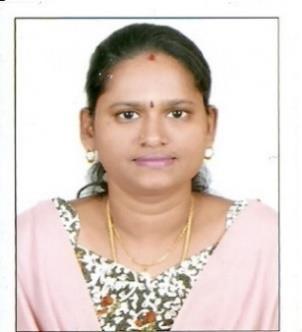 LANGUAGES KNOWN:ACADEMIC QUALIFICATION:M.COM.TYPEWRITING: ENGLISH & TAMIL HIGHER PASSEDCOMPUTER:   1. ADVANCED DIPLOMA IN COMPUTERS,APPLICATION AND INTRODUCTION TO	COMPUTER WINDOWS,MS-OFFICE AND FOXPRO.2. DIPLOMA IN OFFICE AUTOMATION AND TALLY.ADDITIONAL QUALIFICATION:	HINDI RASHTRABASHA PASSEDTHROUGH DAKSHINA BHARATH HINDI PRACHAR SABHA, CHENNAI.WORK EXPERIENCE:	WORKED AS A TYPIST AND ASSISTANTACCOUNTANT IN AN OFFICE AND ALSO WORKED AS TEACHER IN INDIA ANDABUDHABI.PROFESSIONAL OBJECTIVE:SEEKING A SUITABLE AND REWARDING CAREER WITH AN ESTEEMEDORGANIZATION. THIS WOULD OFFER GOOD ADVANCEMENT POTENTIALCHALLENGES AND OPPORTUNITIES TO ZOOM MY CARRIER GROWTH ALSOCONTRIBUTING TO THE SUCCESS OF THE ORGANIZATION.PERSONAL STRENGTH:EXCELLENT COMMUNICATION SKILL.HIGHLY COMMITTED TOWARDS THE ASSIGNEDRESPONSIBILITIES.HARD WORK, SELF-MOTIVATED AND INDIVIDUAL.HIGH GRASPING POWER AND A FAST LEARNER.TEAM WORKER AND CO-OPERATIVE IN NATURE.ACKNOWLEDGEMENTI HEREBY DECLARE THAT ALL THE ABOVE MENTIONED DETAILS ARE TRUE ANDI WILL BE THE ASSET FOR THE ORGANIZATION THROUGH MY SERVICE.THANKS AND REGARDS,PERSONAL DETAILS:NAME:GOMATHIGOMATHI.326296@2freemail.com  SPOKENWRITTENENGLISH,TAMIL,HINDIENGLISH && MALAYALAMTAMIL& MALAYALAMMADRAS UNIVERSITY, CHENNAI,B.COMTAMIL NADU.ANNAMALAI UNIVERSITY,M.COMCHIDAMBARAM, TAMIL NADU.TECHNICAL QUALIFICATION: